太極雙扇 Tai Chi double fan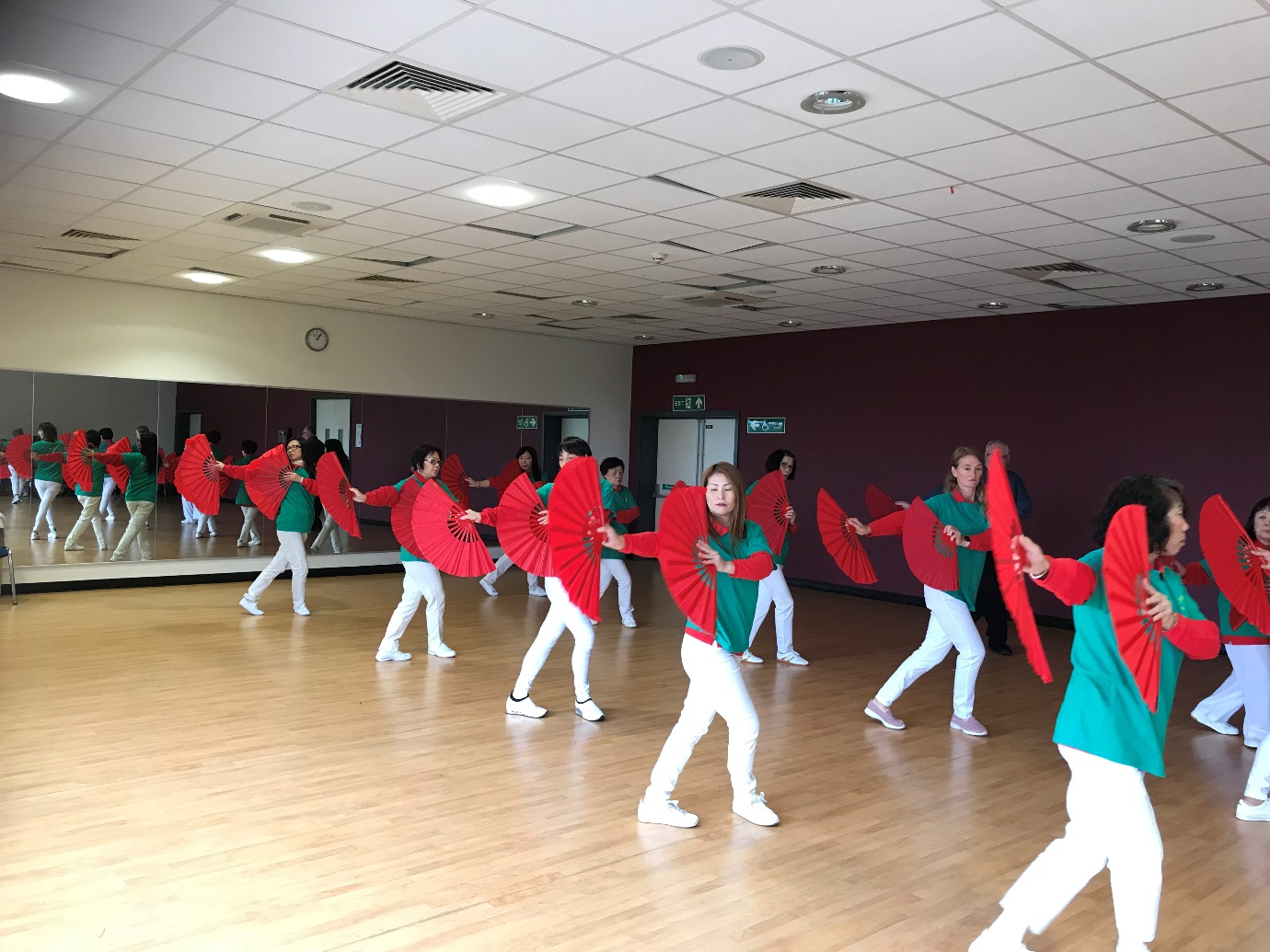 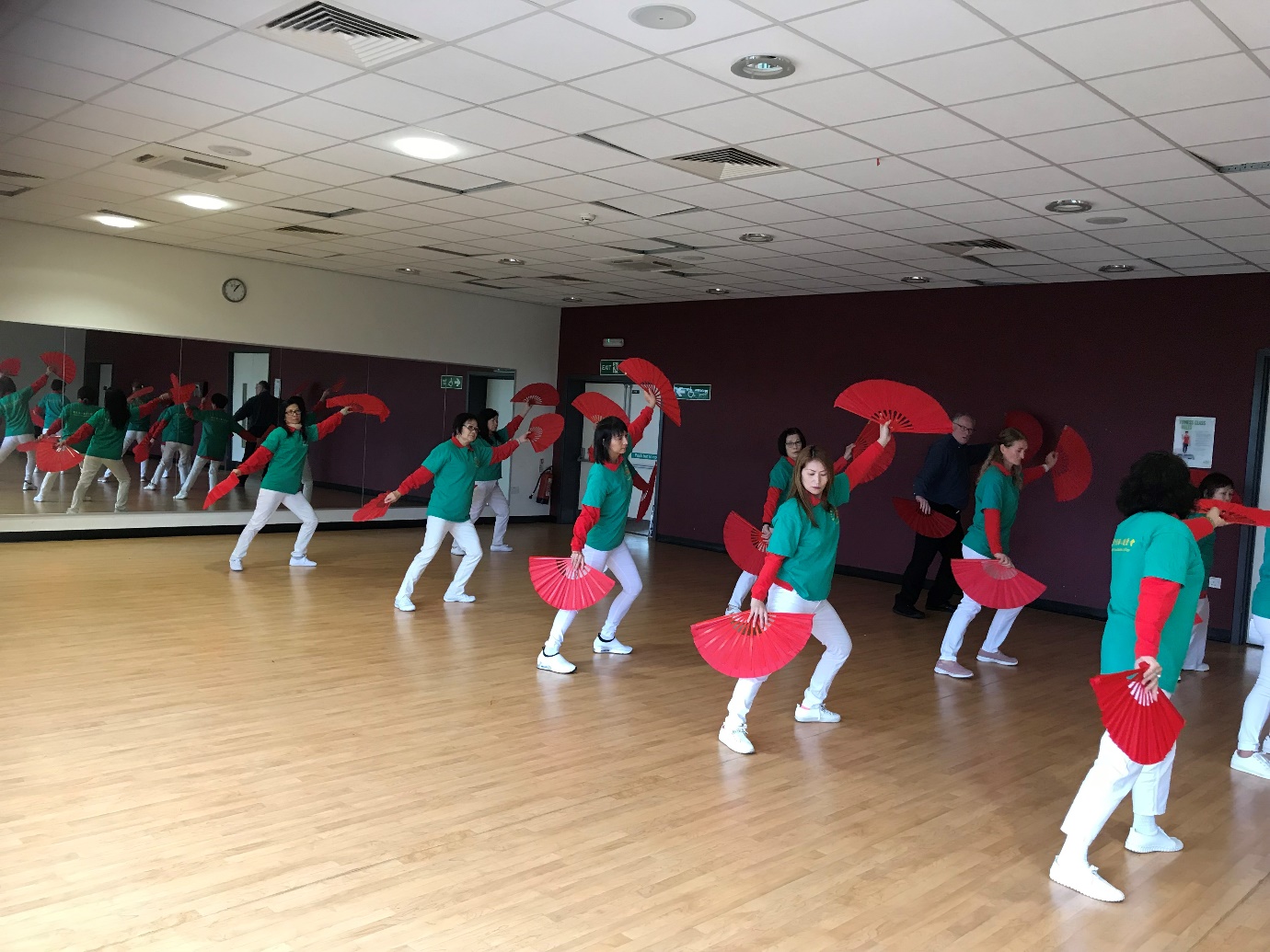 